Методика подготовки к ЕГЭ 2022: советы методиста и учителей по химииУчителя химии нашего района посетили практико-ориентированный семинар «О методических подходах к решению заданий КИМ ЕГЭ, связанных с понятием «гидролиз»» , который проходил 22 февраля 2022 в рамках работы учебно-методического объединения учителей химии на базе МАОУ СШ № 51 г.Липецка.На семинаре были затронуты вопросы изменения в структуре контрольно-измерительных материалов 2022, проанализированы причины ошибок при решении заданий, связанных с понятием «гидролиз» и предложены пути решения проблемы.Шашенкова Юлия Анатольевна, учитель химии МБОУ лицея № 66, основной эксперт предметной комиссии по химии рассмотрела способы решения заданий, содержащих проверяемый компонент «Гидролиз солей. Среда растворов: кислая, нейтральная, щелочная». Она поделилась методическими приёмами и материалами, которые будут способствовать повышению процента выполнения заданий, содержащих такой компонент.Тема семинара вызвала неподдельный интерес у учителей и вызвало живое обсуждение.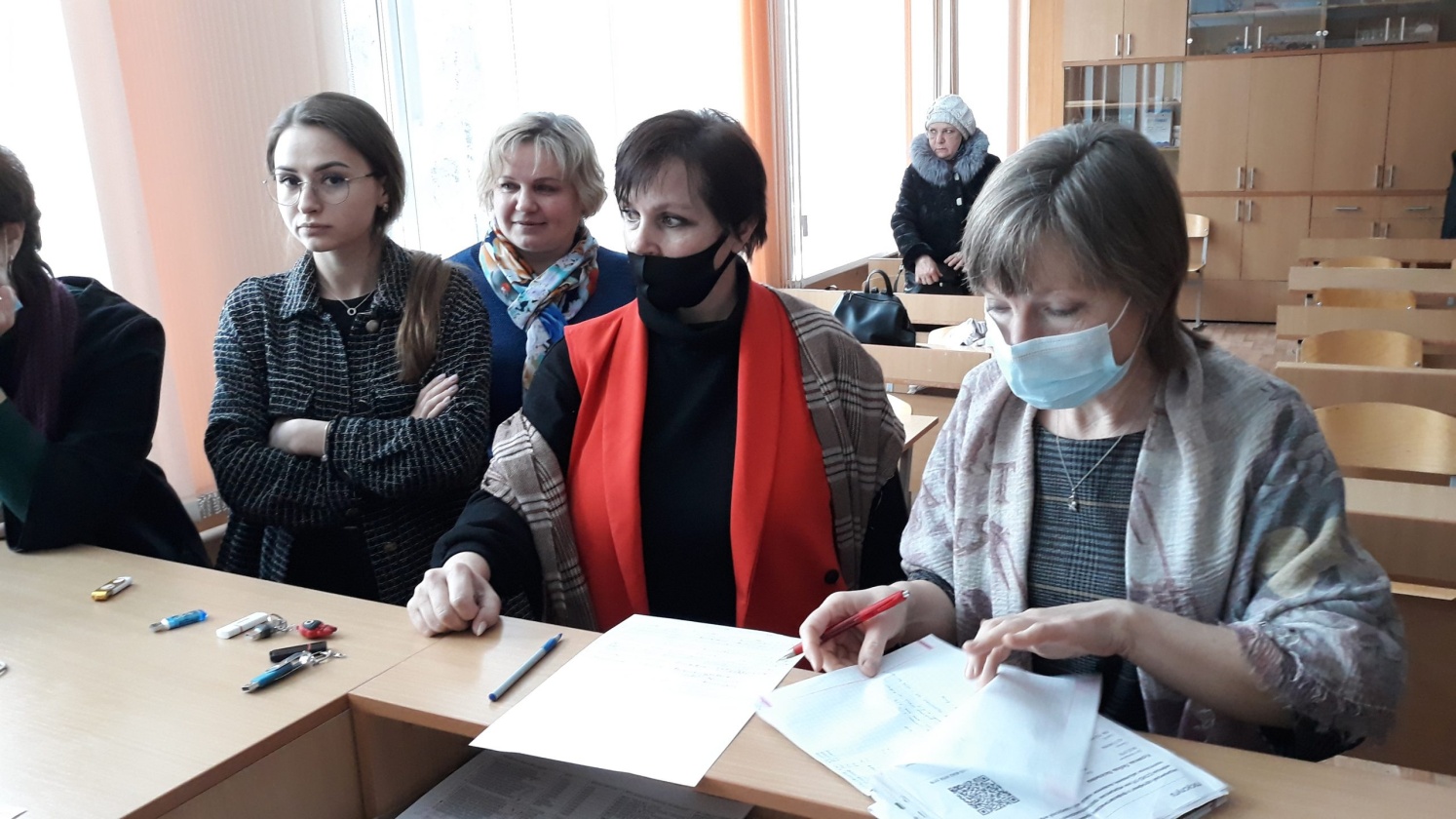 